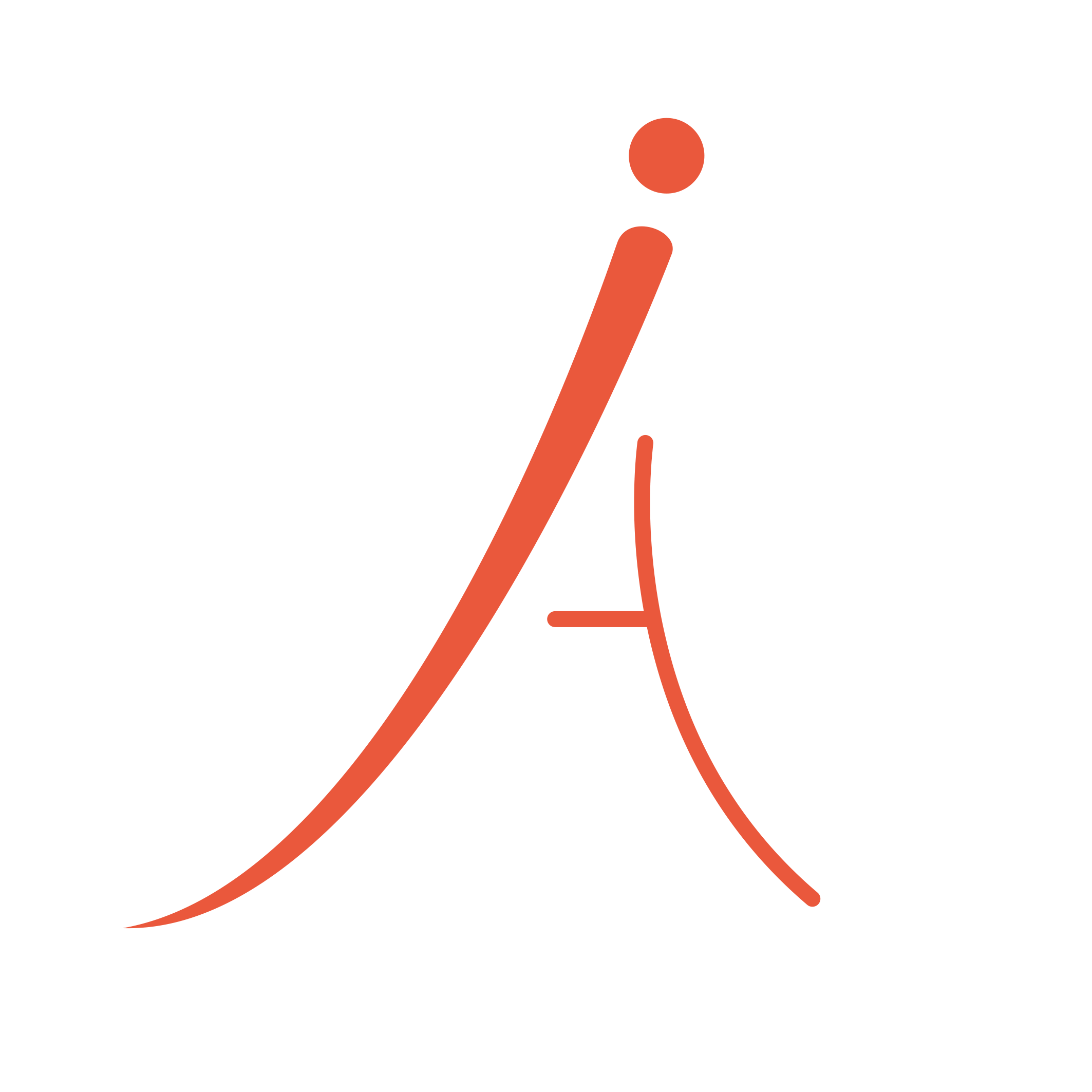 de JeugdzorgacademieBASISCURSUS SYSTEEMTHERAPIE 2017InformatiebrochureDocent:Erik van der Elst, Hoofd Opleidingen Lorentzhuis, systeemtherapeut, dramatherapeut, opleider en supervisor NVRG , Inhoud van de cursusIn de cursus is één van de belangrijkste aandachtspunten dat de cursisten systemisch leren denken en dit kunnen vertalen naar analyseren en interveniëren in de therapeutische praktijk.Individuele zorgen en problemen worden niet lineair causaal begrepen maar in samenhang met de bredere dynamische en relationele context waarin ze zich voordoen. Circulariteit is daarbij het uitgangspunt. Daarom is er vanaf het begin van de opleiding aandacht voor de bredere context van mensen, de cultuur, genderpatronen en sociale klasse en de betekenissen die van daaruit ontstaan. De dominante witte betekenisgeving van psychische klachten zal worden gecompliceerd door andere zienswijzen vanuit verschillende culturen, daarnaast is er voortdurend aandacht voor genderpatronen en hoe deze mensen, hun families en sociale context beïnvloeden. Ook sociale klasse is een belangrijke factor die aandacht krijgt. Armoede en schulden kunnen bijvoorbeeld zeer bepalend zijn voor klachten als depressie en slapeloosheid.  In systemische therapie is het van belang op zoek te gaan naar patronen, of zoals Boeckhorst ze noemt: probleemcirkels, die het zelfoplossend of helend vermogen van de cliënt (en) / het cliëntsysteem in de weg staan.Een nieuwsgierige attitude naar de geschiedenis van personen en hun familie, hun hindernissen en mogelijkheden, valkuilen en veerkracht, zijn hierbij van belang. Waar hopeloosheid heerst is er een geschiedenis van hoop, waar krachteloosheid heerst bestaat een geschiedenis van kracht. De focus ligt niet zozeer op ziekte of op dingen die verkeerd gaan, maar veel meer op hoe mensen in hun relationele context weer tot gewenste ontwikkeling kunnen komen.Een systeemtherapeut maakt onderdeel uit van het therapeutische systeem, de familie en de therapeut samen, inclusief  de personen die niet in de therapiekamer aanwezig zijn maar wel deel uit maken van het systeem.In de cursus zullen naast bovengenoemde attitude de basis begrippen en vaardigheden van de systeemtherapie aan de orde komen. Het betreft hier o.a. het kunnen denken in triades, het kunnen opstellen van en werken met systemische hypothesen, het kunnen kijken vanuit meervoudige perspectieven, meervoudige partijdigheid, open – gesloten systemen, interpunctie, recursiviteit, interactie sequenties, inhoud en betrekking, familie structuur, veerkracht, levenscyclus van families, narratieven, intergenerationele patronen. Er zal tevens. gewerkt worden met genogrammen, non-verbale communicatie, non-verbale interventies, circulaire vragen, rituelen, focussen en uit vergroten, heretiketteren, verhalen en metaforen, opdrachten en co-therapie.  Dit is een kleine greep uit de vele begrippen en vaardigheden, zoals beschreven in het draaiboek. Aan het eind van de cursus moet de cursist zich deze begrippen en vaardigheden eigen hebben gemaakt en te kunnen toepassen in de therapeutische praktijk. Een belangrijk aandachtspunt is dat de cursist gestimuleerd wordt in het ontwikkelen van een persoonlijke stijl, met de wetenschap dat dit een proces is dat na het einde van de cursus door zal blijven gaan.Opbouw van de lessen:In iedere les is gekozen voor het volgende format:competenties: hierin staat centraal wat cursisten nodig hebben om vertrouwd te raken met systemisch denken en handelen in de klinische praktijk (herhalend oefenen, verdieping aanbrengen zodat een ervaring van ‘mastery’ kan ontstaan). In het draaiboek zijn bij iedere les de competenties beschreven die in die betreffende les aan bod komen en geoefend zullen worden. kennis: hierin staat literatuur, college en bestuderen van instructie video’s van vooraanstaande therapeuten en opleiders centraal (begripsvorming)ervaren: hierin staat het ervaring opdoen met de aangeboden theorieën en vaardigheden centraal middels rollenspelen en specifieke oefeningen (ervaren en experimenteren)reflectie: hierin staat de reflectie op de geleerde inzichten en vaardigheden, de persoon van de therapeut, de therapeutische relatie, ethiek en therapeutische attitude centraal. (waarnemen en overdenken)LiteratuurLeerprocessen beklijven door het geleerde in taal en beeld te reproduceren. Ook in therapieprocessen blijkt herhaling van groot belang. Hierbij wordt een extra niveau van leren aangeboord. Hierom zal binnen de lessen regelmatig tijd genomen worden om opgedane leerervaringen middels verwoorden of verbeelden met elkaar uit te wisselen.Om deze reden is tevens gekozen om de te lezen literatuur per bijeenkomst door 2 cursisten te laten voorbereiden waarbij zij door middel van een presentatie de in de literatuur behandelde thema’s aan de groep over moeten dragen. Hierbij kan gebruik gemaakt worden van Keynote/PowerPoint, vertellen, creatieve middelen en opdrachten voor de groep. De leesbelasting bedraagt ongeveer 50 pagina’s per zitting.Voor het samenstellen van de te lezen literatuur is enerzijds gebruik gemaakt van artikelen die al langere tijd in diverse opleidingen worden gebruikt en hun belang veelvuldig hebben bewezen. Anderzijds is gezocht naar recente en nieuwe artikelen. Er wordt ook veel geput uit het tweede handboek voor systeemtherapie. We integreren kennis en kunde met de klinische praktijk door middel van casusbesprekingen, rollenspelen en het bestuderen van videobanden.ReflectieReflectie zal binnen de cursus een belangrijk accent krijgen. Hierbij wordt de cursist gestimuleerd om de lesstof en opgedane ervaringen te verbinden met de eigen klinische praktijk en ook met zijn of haar leven en geschiedenis. Er zal stil gestaan worden bij wat de behandelde thema’s en oefeningen bij de cursist oproepen en wat de betekenis hiervan kan zijn binnen de context van de behandeling. Tevens staat de persoon van de therapeut centraal in oefeningen die het persoonlijke leven en de persoonlijke geschiedenis van de cursist betreffen.Ook zal gereflecteerd worden op de wijze waarop de cursisten in de cursus aanwezig zijn en hoe omgegaan wordt met het geven en krijgen van feedbackEvaluatie en toetsingHalverwege de basiscursus zal worden geëvalueerd. Ook vindt er dan een schriftelijke toets plaats over de tot dan toe behandelde stof. De toetsvragen worden beantwoord aan de hand van  een film die de cursisten moeten bestuderen en analyseren.. Deze toets vindt plaats in de vorm van een take-home tentamen.Tevens moeten alle cursisten over elk blok een reflectieverslag schrijven. De reflectieverslagen worden alleen gelezen door de docent. Hierdoor kan de docent de cursisten volgen in hun ontwikkeling en ook op de hoogte blijven van eventuele problemen die de cursist ervaart in de opleiding of in de groep. PROGRAMMABLOK 1	  DE BASIS EN UITGANGSPUNTEN			                   DAG 1	(ochtend)				            	Onderwerp: Inleiding tot systeemtherapieWelkom. Toelichting op de cursus en het programma, lidmaatschap NVRG. Uitleg over het belang van de cursus waarbij aandacht voor (en cursisten bekend maken met) de competenties van een systeemtherapeut.KennismakingCompetentiesIndividueel gedrag en de onderlinge relationele beïnvloeding tussen individuen kunnen verbinden  met contextuele factoren. Belangrijke contexten zijn: familie en andere belangrijke relaties, sociale netwerken, professionele kaders, culturele, maatschappelijke en sociaal-politieke omgeving.   Ervaring:Een kennismakingsoefening om zich persoonlijk en professioneel te presenteren in de groepReflectie:Hoe presenteert de docent zich? En hoe de cursisten? De eerste zitting zet de toon: we zijn persoonlijk én professioneel. We stellen ons zelf kwetsbaar op én tonen kracht en competentie. We bieden structuur én blijven flexibel. We mengen ernst én humor, serieuze aanpak met speelsheid in handelen, we bieden informatie én gaan uit van de krachten en bekwaamheden van de cursisten. Dit alles bij elkaar vormt een metafoor voor de therapeutische relatie.(middag)							Onderwerp: Uitgangspunten en BasisbegrippenSpelen met een aantal basis- en kernbegrippen: Van medisch lineaire denken naar circulariteitContextualiserenOpen en gesloten systemenInhoud en betrekkingInterpunctieRecursiviteitMeerpartijdigheidMeerstemmigheidPatronen en spiralenDe werkelijkheid wordt geconstrueerdRastersDe therapeut als onderdeel van het therapeutisch procesSystemisch denken is de gelaagdheid van het leven recht doenVerlangzamen, uitvergroten, focussenCompetentiesEerste oefening met het formuleren van circulaire hypothesesOefenen met, en reflecteren op, bovenstaande kernbegrippenErvaring Specifieke oefeningen met de verschillende methoden, technieken en begrippen.Aan de hand van een casus deze begrippen toepassen in hypothesen aangaande de problematiek van deze familie. Hypothesen als dialoog en niet als waarheid.Blind rollenspelReflectie:Voortdurende reflectie op eigen aannames, normen, waarden, ethische standpuntenDag 2 (ochtend)Onderwerp: Diversiteit en de invloed van cultuurFamiliesociologie, het normale gezinGender en sociale klasse, verschillen, diversiteit, culturele aspectenCompetenties:Kunnen herkennen van de invloed van dominante maatschappelijke discoursen rond normaliteit en pathologie, gezin en familie, etniciteit, gender, sociale klasse, cultuur, politieke voorkeur, religie, en spiritualiteit en de invloed daarvan op individuen en hun relaties. Gender-sensitief en cultuur-sensitief contact kunnen maken en vragen kunnen stellen.De ideeën over ‘normaliteit’ en ‘pathologie’ kunnen bevragen, herkennen, onderzoeken en uitdagen in een dialoog.Culturele en contextuele sensitiviteit ontwikkelen voor klasse, cultuur, gender, etcErvaring: Oefening / RollenspelPersoonlijke reflectiesReflectie:Kunnen reflecteren op de interacties binnen het gezin van herkomst en je eigen rol daarin.Reflectie op hoe eigen gender, achtergrond, eigen cultuur van invloed zijn op je kijk op gezinnen. Eigen (voor)oordelen herkennen, eigen aannames over cultuur, over een ‘normaal gezin’ kunnen formuleren en kunnen reflecteren over de invloed daarvan op de eigen therapeutische praktijk. Hoe ga je met verschil om?Kunnen herkennen van een koloniserende dynamiek in de gezinstherapeutische praktijk en reflecteren op de gevaren daarvan. Jezelf als onderdeel van een systeem kunnen zien. (middag)							Onderwerp: De therapeutische relatieHoewel het al lang bekend is dat de gemeenschappelijke factoren in psychotherapie, ook wel genoemd de non-specifieke factoren of generaal werkzame factoren, van cruciaal belang zijn, wordt hier in opleidingen nauwelijks aandacht aan besteed. In het belang van de te ontwikkelen competenties willen we de aandacht van de cursisten richten op deze gemeenschappelijke factoren als grotere context waarin de systeemtherapie zich situeert.Uitleg over het reflectieverslag.CompetentiesEen werkrelatie met cliënten kunnen opbouwen en onderhouden vanuit meervoudige partijdigheid. Gebruik kunnen maken van de eigen innerlijke dialoog  Begrijpen dat een therapeut kan switchen tussen verschillende rollen: expert, coach en facilitator.   Aandacht besteden aan de keuze voor een bepaald behandelingstraject in samenspraak en samenwerking met clienten.  Ervaring  Oefenen met onverwachte situaties. Contact leggen (eenakters)Oefening met de meerstemmige innerlijke dialoog Reflectie:De persoon van de therapeut en je eigen handelen. Professionele attitude.Huiswerk: Reflectieverslag maken van de eerste twee dagen en mailen naar de docenten. Deze huiswerkopdracht geldt na elke twee trainingsdagen: Maak een reflectieverslag van de twee dagen over de theorie, de praktijk en je eigen ervaringen. Wat spreekt je aan, wat niet, waar heb je vragen over? Lengte ongeveer een  A4. Geruime tijd voor het volgende Blok mailen naar e.vanderelst@lorentzhuis.nl Het reflectieverslag is er op gericht het persoonlijk leerproces te stimuleren en het onderwerp van de voorafgaande zittingen en de daarbij behorende competenties nog eens de revue te laten passeren en door te werken. Daarbij kan je ook vermelden hoe je je voelt in de groep en hoe het met jou in de opleiding gaat. Voor de docent is dit een manier om feedback, vragen en behoeften van cursisten in beeld te krijgen en daarop af te stemmen. Belangrijke aanwijzing bij het opslaan van het verslag: versturen als attachment in een Word-document: opslaan als: achternaam, voornaam, blok nummer, reflectieverslag zitting nummer(s), datum)BLOK 2	DE GESCHIEDENISDag 3 (ochtend)						           	      Onderwerp: De geschiedenis van systeemtherapie.Ontwikkeling van de gezinstherapie en systeemtherapie. En de context waarbinnen het is ontstaan. Van Bateson, Palo Alto, Minuchin, Satir, Haley, Whitaker, via Milaan en sociaal constructionisme, feminisme en aandacht voor diversiteit, naar narratief en dialogisch. De perspectieven en de betekenis daarvan in de huidige praktijk.CompetentiesSysteemtherapie kunnen plaatsen in een historisch kaderVerschillende perspectieven op systeemtherapie kunnen begrijpen en verbinden met mogelijke hypothesen en interventiesErvaringBekijken van filmfragmenten van grondleggers (Minuchin, Bateson e.a.)Jim Wilson oefening met 3 characters ( expanding your repertoire)ReflectieWat roepen de verschillende perspectieven op? Wat lijkt gedateerd? Wat is nog relevant in deze tijd? Hoe zouden we over 10 jaar terug kunnen kijken? (middag) 							      Onderwerp:  Communicatie perspectief en gezinsontwikkelingsperspectiefDe ontwikkeling van de systeemtherapie vanuit communicatie en gezinsontwikkelingsperspectief. De belangrijke begrippen en interventies in historisch perspectiefCompetenties:Problemen waarmee cliënten komen kunnen plaatsen in een systemisch ontwikkelingsperspectief en een communicatief perspectiefKunnen samenstellen van een genogramDe vijf axioma’s van Watzlawick kennen en kunnen toepassenErvaring:Filmfragment Koot en Bie (Moeder en Zoon):  ‘Herken de 5 axioma’s van Watzlawick’.Een eerste kennismaking met het ontwikkelingsperspectief, genogrammen. Oefenen met her-etiketterenReflectie:Wat roepen de verschillende perspectieven op? Wat lijkt gedateerd? Wat is nog relevant in deze tijd? Hoe zouden we over 10 jaar terug kunnen kijken? Dag 4 (ochtend)						      Onderwerp: Cognitief gedragsgerichte perspectief, structureel perspectief en                     ervaringsgericht perspectief.De ontwikkeling van de systeemtherapie vanuit bovengenoemde perspectievenDe belangrijke begrippen en interventies in historisch perspectiefCompetenties:Zorgen en problemen waarmee cliënten komen kunnen verbinden met een cognitief gedragsgericht perspectief en met een ervaringsgericht perspectiefHypotheses kunnen vormen vanuit deze perspectieven en bijbehorende mogelijke interventies kunnen noemenVermijden van abstracte taal en kunnen spreken in belichaamde taalErvaring: Filmfragmenten van Minuchin, wat herken je van de structurele benadering? Casussen van cursisten, spelen met begrippen en interventies uit deze perspectieven. Reflectie:Wat roepen de verschillende perspectieven op? Wat lijkt gedateerd? Wat is nog relevant in deze tijd? Hoe zouden we over 10 jaar terug kunnen kijken? (middag)						                    Onderwerp: Narratief perspectief en oplossingsgericht perspectiefDe ontwikkeling van de systeemtherapie vanuit bovengenoemde perspectievenDe belangrijke begrippen en interventies in historisch perspectiefCompetentiesKernbegrippen van het oplossingsgerichte kader kennen met de bijbehorende interventie mogelijkhedenKernbegrippen van het narratieve kader kennen met de bijbehorende interventiemogelijkhedenKunnen externaliserenBegrijpen wat er wordt bedoeld met het landschap van actie en het landschap van identiteit  en dit kunnen toepassen op zichzelfErvaring:Filmfragment van Michael White Oefening rond identiteit en narratiefOefenen in tweetallen:Neem een eigen kwestie: vertel een probleem georiënteerd verhaal over deze kwestie. Zoek de uitzonderingen en weef die in een nieuw verhaal van mogelijkhedenOefenen met externaliserenOefen met oplossingsgerichte interventiesReflectie:Wat roepen de verschillende perspectieven op? Wat lijkt gedateerd? Wat is nog relevant in deze tijd? Hoe zouden we over 10 jaar terug kunnen kijken? Huiswerk: Reflectieverslag maken van het dag 3 en 4.Lengte ongeveer 1 A4. Geruime tijd voor het volgende Blok mailen naar  e.vanderelst@lorentzhuis.nl Belangrijke aanwijzing bij het opslaan van het verslag: versturen als attachment in een Word-document: opslaan als: achternaam, voornaam, blok nummer, reflectieverslag zitting nummer(s), datum)BLOK 3	SYSTEMISCHE DIAGNOSTIEK, HYPOTHESEVORMING, CIRCULAIRE VRAGEN EN FEEDBACKDag 5 (ochtend)						     Onderwerp: Hypothese vormen als procesMeerdere hypothesen, hypothese als proces.Probleemhypothesen en veranderhypothesen  Welke perspectieven leiden tot welke hypothesen en veranderhypothesen?Setting wisselingen Competenties:Het kunnen opstellen van verschillende hypothesen vanuit verschillende             perspectieven   Het kunnen ontwikkelen en voortdurend bijsturen van systemische hypothesen en die op zo’n wijze kunnen inzetten in het therapeutisch proces dat begrip en nieuwsgierigheid worden vergroot en dat nieuwe perspectieven worden ontwikkeldVerander-hypothesen kunnen opstellen vanuit verschillende perspectievenBestudeer opnieuw de hoofdstukken uit het Handboek over de verschillende perspectieven, hoofdstuk 16 t/m 22, Vul daarna het schema in dat is bijgevoegd in de reader bij dag 7 aan de hand van bijgevoegde casus. Dit kan je alleen doen of met medecursisten. Ervaring:doornemen van de tabellen en reflecteren op de antwoordenFilmpje en hypothesen vormen en bijbehorende interventies oefenen in groepjesReflectieWelke perspectieven en bijbehorende hypothesen passen bij mij en welke minder?(middag)						Onderwerpen: Systemische diagnostiekWat wordt er verstaan onder systemische diagnostiek?Competenties:Het kunnen beschrijven en uitvoeren van systemische diagnostiekTherapeut kunnen zien als ook een deel van het diagnostisch procesErvaring: Oefenen in rollenspelOefenen met eigen casus; zelf beschrijven a.h.v. formulier systemische  diagnostiekReflectie:Hoe onderscheid systemische diagnostiek zich van meer traditionele diagnostiek, wat voegt het toe? Hoe maak ik gebruik van mijn innerlijk gesprek als therapeut in het diagnostisch proces?Dag 6 (ochtend)						 Onderwerpen: Vragen stellen en Circulair vragenVertrouwd raken met en benutten van de circulaire visieDe betekenis van gedrag wordt bepaald, c.q. beïnvloed door de contextBateson: verschil is informatieLineaire, circulaire, strategische en reflexieve vragen (kwadrant van Tomm)De vraag als interventieHet ‘circulair interview’Competenties:Kennis van een systemisch principe als circulariteitHet formuleren van circulaire beschrijvingen van een systeem/interactiesCliënten helpen om haalbare/werkbare doelen te stellenVaardigheid om een context voor systemische interventies te creërenVaardigheid om op een reflectieve wijze te werkenHet kunnen vormen van systemische hypothesesCirculair interview kunnen toepassen, ter exploratie van visies en ervaringen en ook als interventie die verandering op gang brengt.Ervaring:Oefenen in het opstellen van circulaire vragenOefening in drietallen: bedenken en stellen van circulaire vragenToepassen van circulaire vragen in casusDe effecten van het circulair interview op gezinsledenDidactisch materiaal: Video over de toepassing van circulaire vragen.Reflectie:Hoe maakt men circulair vragen eigen zonder spontaniteit te verliezenReflectie op wat het circulair interview bij ieder oproept wanneer je op die specifieke wijze wordt geïnterviewd(middag)						Onderwerp: Werken met feedback van cliëntenInleiding: de gemeenschappelijke factoren en feedback georiënteerd zijn, de therapeutische relatie.Rating Scales (Scott Miller)Competentie:Een cultuur van feedback creëren: uitleg kunnen geven over het belang ervan,  cliënten kunnen motiveren, het terugkerend onderdeel maken van de therapieFacultatief: zie Blok 1 zitting 4Sprenkle, D.H. & Blow, A.J. (2006). Gemeenschappelijke factoren en onze heilige modellen. Gezinstherapie wereldwijd. 221 – 253 (Reader, 32 pp)Ervaring:Oefenen met het invullen van de Rating Scales aan het begin van de zitting en het einde van de zitting.Filmpje van Saskia Oefenen met feedback ontvangen en gevenReflectie:Reflectie op bovenstaande thema, gerelateerd aan de eigen werksituatie. Aandacht voor processen in teams met betrekking tot ‘scholenstrijd’ en rivaliteit en hoe hiermee om te gaan als systeemtherapeut. Aan de hand hiervan reflecteren op wat dergelijke processen voor dominante reactie bij ieder oproept. Welke interactie kan hierbij ontstaan?Hoe leer ik van mijn cliënten: No matter, try again, fail again, fail better! (Samuel Beckett)Huiswerk: Reflectieverslag maken van dag 5 en 6.Lengte ongeveer 1 A4. BLOK 4	DE AANMELDINGDag 7 (ochtend)						               Onderwerpen: De professionele contextHoe is de professionele context waarin de vraag gesteld wordt: hulpverlenerscontext, verwijzende instantie, organisatie?Relatie met verwijzer en andere hulpverleners / organisaties en de invloed daarvan op het therapeutisch proces. Rasters en basisprincipes van systemisch analyserenWie nodig je uit en hoe doe je dat, wat zijn de verschillende opties?Competenties:Contact kunnen leggen met verwijs- en hulpverlenerssysteem Gewaarworden van verschillende rasters, meerstemmigheid en daarmee om kunnen gaanContact kunnen leggen met cliënt ( systeem), een therapeutische relatie aangaanSystemisch assessment kunnen inzettenSystemische aanpak kunnen toelichten aan cliënten, verwijzers en collega’sDidactisch materiaal:Een voorbeeld van een complexe verwijzing en verschillende rasters:Aan de hand van filmfragmenten of casuïstiek verschillende rasters in kaart brengen,Vervolgens: nagaan wat je opties zijn als het gezin verwezen.Ervaring:Oefenen met contact met verwijzers en verschillende rastersReflectie:Kunnen reflecteren op eigen rasters en de invloed daarvan op samenwerking met collega’s.Wat zijn je ideeën over normaliteit en pathologie, wat is de invloed van de verschillende rasters daarop?Oog krijgen voor contextuele blindheid.(middag)							Onderwerp: Het eerste gesprekBinnen komen en vertrouwen winnenWaar komen cliënten mee, waar maken ze zich zorgen over, wat is de hulpvraag?Creëren van een therapeutische ruimteHoe kunnen we de vraag verbreden (contextualiseren van de hulpvraag)naar het lichamelijk- en psychisch functioneren naar de directe gezinsrelatiesfamilierelatiesgrootfamiliesociaal netwerkschool / werkbuurt, sociaal maatschappelijke omgevingeconomische situatiecultuurCompetenties:MeerstemmigheidPositionering therapeut: expert/deskundige, helper/consulent en facilitator positieContact leggen en vertrouwen winnenSystemische hypotheses opstellen; van de cliënt, de familie, verwijzer(s), de therapeutFilmpje maken: uitvergroten en vertragen Didactisch materiaal: Voorbeeld van een eerste gesprek; blind rollenspel, docenten zijn rolmodelErvaring: Samen komen tot een analyse en benadering van de problemen, brainstormen en  samenwerken in het formuleren van doelen, samen plannen maken om vat te krijgen op de problemen en deze te verminderen. Reflectie:Kan je nu uitleggen wat systemisch werken is aan een vriend, ouder, partner?Wat is je vertrouwde positie als therapeutDag 8 (ochtend + middag)	     		             	Onderwerp: Vervolg Eerste gesprek : In kaart brengen Systemen in kaart brengen met genogrammen, gericht op het vergroten van (relationeel) begrip en op het creëren van therapeutische ruimte voor verandering.Competenties:Zorgen waarmee cliënten komen kunnen verbinden met family life cycle, genogramKunnen onderzoeken en creëren van de therapeutische ruimteDidactisch materiaal:FilmfragmentenErvaring Genogram maken van eigen gezin van herkomst Systemen in kaart brengen: drie-generationeel genogram maken van eigen casus en vragen stellen voor het ontdekken van verruimende perspectieven of stemmen ( op inzicht, verandering en ontwikkeling gericht)Gender-sensitief en cultuur-sensitief contact maken en vragen stellen Reflectie:Welke interacties zie je in je eigen gezin van herkomst, en wat is je eigen rol daarin?Hoe kun je hypothesevorming koppelen aan het maken van een genogram?Huiswerk: Reflectieverslag maken van dag 7 en 8.Lengte ongeveer 1 A4. BLOK 5	NONVERBALE EN VERBALE INTERVENTIES IN THERAPIEDag 9 (ochtend)						            Onderwerp: Non-verbale interventiesHet hoe en waarom van non-verbale interventies Wanneer zet je een non-verbale interventie in.Competenties:Een gezin in beweging kunnen krijgen middels non-verbale interventies . Doel van deze interventies kunnen uitleggen aan cliënten: Een beeld zegt meer dan duizend woorden, lichaamsbewustzijn vergroten; belang van belichaamde ervaringFacultatief:Hanney, L & Kozlowska, K (2005) Getraumatiseerde kinderen genezen: geïllustreerde verhalen boeken maken in gezinstherapie. Gezinstherapie wereldwijd 16: p. 337-366 (Reader, 29 pp.)Ervaring:In rollenspel oefenen met het uitleggen van waarom je op dit moment, in deze fase van de behandeling non-verbale interventies gaat doen.Inbreng van casus van cursisten en het gezin motiveren om uit hun stoel te komen en non-verbale oefeningen te gaan doen.Didactisch materiaal:Video over non-verbale interventies.Geluidsfragment lezing prof. Dr. Erik J.A. Scherder: Bewegen, muziek en het brein.Reflectie:Wat zijn persoonlijke valkuilen en mogelijkheden in het werken met non verbale technieken in systeemtherapie.Reflectie op wat de non-verbale oefeningen bij een ieder oproept en in welke therapeutische situaties deze oefeningen inzetbaar zijn.(middag)						Onderwerp: Interventies in het therapeutisch proces met accent op non-verbale en symbolische communicatieGebruik van non verbale technieken krijgen zoals sculpting, duplo, drama en muziek, relatie tekening, anzichtkaarten, klei, de Yucel methodeNonverbale interventies verbinden met de behandelingWerken met krachten binnen het systeem.Toepassen van visuele interventies binnen het systeemdenken.Competenties:Krachten onderkennen zodat familieleden ze bewust worden en meer kunnen benutten.Cultuursensitief werkenGebruik van non-verbale technieken om systemen in beweging te krijgenErvaring:Filmpjes en rollenspelRollenspel rond een zelfde casus waarbij in verschillende samenstellingen en in verschillende fasen van de behandeling, verschillende non-verbale technieken worden toegepast.ReflectieLeren inzicht krijgen in de aanwezige kracht van mensen en krachten binnen gezinnen.Leren regie en verantwoordelijkheid bij de cliënt te laten.Wat roept het op om van verbale naar non-verbale interventies over te gaan.Dag 10 (ochtend)						Onderwerpen: taal in therapieTaal; logica, paradox, speels en humoristisch. De invloed van taal en de strategische aspecten ervanTaal als uitdrukking van attitudeRe-labelen / her-etiketteren en re-framen  Creëren van gemeenschappelijk kader middels taalVervolg op Lineaire, circulaire, strategische en reflexieve vragen (kwadrant van Tomm)Niet beschuldigend taalgebruik; verschillen kunnen bespreken De kunst van het (blijvend) voeren van een dialoog  Competenties:context voor systemische interventies creërenreflectief werkenniet beschuldigend moeilijke kwesties kunnen bespreken, niet pathologiserenCreëren van gemeenschappelijke therapeutische werkruimteSpeels kunnen toepassen van relabelen, her-etiketterenFacultatief:Winsemius, P, (2004). Je gaat het pas zien als je het doorhebt. Amsterdam: Balans. Blz 11-58. (over de onnavolgbare uitspraken van Cruijff) (Reader, 48 pp)Bateson, G. (1972) Steps to an ecology of mind. London: The University of 	Chicago press Ltd. Blz 138-148 (Reader, 11 pp)Ervaring:Oefenen in het relabelen; oefening in drietallen.Verbinden van verschillen tot een gemeenschappelijk frame Toepassen van circulaire vragen en creëren van een gemeenschappelijk frame in casusHet belang van humor!Hoe voer ik een dialoog?Reflectie:Hoe kun je therapeutische technieken toepassen met speelsheid en humor?Hoe krijg je oog voor de positie van de therapeut en de (strategische) impact die opmerkingen, uitspraken en vragen hebben?(middag)						Onderwerp: Interventies in het therapeutisch proces met accent op verbale communicatieNarratief perspectief; externaliseren, re-autoriserenRelationele kijk op identiteit: Hoe taal sturend is in kijken naar psychopathologie/problemen en identiteitPositionering van de therapeutCompetenties:Externaliseren; probleem personifiëren en de invloed op de identiteit onderzoeken Welke vragen stimuleren besef en ontwikkeling van een relationeel gevoel van  identiteit ( meerstemmige identiteit)  Doelen van narratieve technieken kunnen beschrijvenTheorie:Literatuur:White, M.( 2009). Narratieve therapie in de praktijk. Amsterdam: Hogrefe uitgevers. Hoofdstuk 1 p.13-51  (Boek in bezit, 38pp)Hoofdstuk 2 p. 53-91 (Boek in bezit, 38pp)Ervaring:In rollenspel oefenen met externaliseren of re-autoriserenOefenen met onderzoekende , nieuwsgierige houding, en welk effect dit heeft op cliëntenDidactisch materiaal: Fragment van Marieke Romer over externaliseren!Reflectie:Welke negatieve en positieve conclusies trek je over jezelf als therapeut? Waar ligt je uitdaging; welke stemmen remmen je en welke helpen je, om je relationele identiteit als hulpverlener verder te ontwikkelen?Huiswerk: Reflectieverslag maken van dag 9 en 10.Lengte ongeveer 1 A4. 